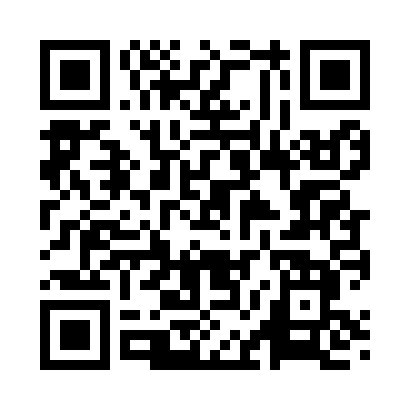 Prayer times for Mud Fork, Virginia, USAMon 1 Jul 2024 - Wed 31 Jul 2024High Latitude Method: Angle Based RulePrayer Calculation Method: Islamic Society of North AmericaAsar Calculation Method: ShafiPrayer times provided by https://www.salahtimes.comDateDayFajrSunriseDhuhrAsrMaghribIsha1Mon4:406:101:305:228:5010:202Tue4:406:101:305:228:5010:203Wed4:416:111:305:238:5010:194Thu4:416:111:305:238:5010:195Fri4:426:121:315:238:4910:196Sat4:436:121:315:238:4910:187Sun4:446:131:315:238:4910:188Mon4:446:131:315:238:4910:179Tue4:456:141:315:238:4810:1710Wed4:466:151:315:238:4810:1611Thu4:476:151:315:238:4710:1612Fri4:486:161:325:238:4710:1513Sat4:496:171:325:238:4710:1414Sun4:506:171:325:238:4610:1315Mon4:516:181:325:248:4610:1316Tue4:526:191:325:248:4510:1217Wed4:536:191:325:238:4510:1118Thu4:546:201:325:238:4410:1019Fri4:556:211:325:238:4310:0920Sat4:566:221:325:238:4310:0821Sun4:576:221:325:238:4210:0722Mon4:586:231:325:238:4110:0623Tue4:596:241:325:238:4110:0524Wed5:006:251:325:238:4010:0425Thu5:016:251:325:238:3910:0326Fri5:026:261:325:238:3810:0227Sat5:036:271:325:228:3710:0128Sun5:046:281:325:228:3610:0029Mon5:056:291:325:228:369:5930Tue5:076:291:325:228:359:5731Wed5:086:301:325:228:349:56